ПОСТАНОВЛЕНИЕ15 мая 2017 года  № 20О создании патрульных групп, патрульно-маневренной  группы на территории  сельского поселения Алькинский сельсовет муниципального района Салаватский район Республики Башкортостан       В соответствии с протоколом заседания Комиссии Республики Башкортостан по чрезвычайным ситуациям и обеспечению пожарной безопасности от 04 апреля 2017 года № «О ходе подготовки Республики Башкортостан к весенне-летнему пожароопасному периоду 2017 года и обеспечению пожарной безопасности объектов, задействованных  в летней оздоровительной компании», в соответствие с Методической рекомендаций по созданию и организации работы патрульных, патрульно-маневренных, маневренных и патрульно-контрольных групп утвержденных протоколом Комиссии Республики Башкортостан по чрезвычайным ситуациям и обеспечению пожарной безопасности от 4 апреля 2017 года № 8, Администрация сельского поселения Алькинский  сельсовет муниципального  района  Салаватский район Республики Башкортостан          ПОСТАНОВЛЯЕТ:1.В каждом населенном пункте сельского поселения Алькинский сельсовет муниципального района Салаватский район Республики Башкортостан создать по одной патрульной группе:патрульная группа № 1 –  в селе Алькинопатрульная группа № 2 -  в деревне Идрисовопатрульная группа № 3 – в деревне Новые Каратавлыпатрульная группа № 4 -  в деревне Юлаевопатрульная группа № 3 – в деревне Юнусово.2. Утвердить состав патрульных групп согласно приложения №1.3.Создать на территории сельского поселения Алькинский сельсовет муниципального района Салаватский район Республики Башкортостан патрульно-маневренную группу и утвердить ее состав согласно приложения №24.Утвердить Общее положение, основные цели и основные задачи групп согласно приложения №35.Обнародовать настоящее Постановление на информационном стенде в администрации сельского поселения Алькинский сельсовет по адресу: Республика Башкортостан, Салаватский район, с.Алькино, ул.Кольцевая, д.6 и на  официальном сайте сельского поселения Алькинский  сельсовет по адресу:http://сp-alkino.ru.6.Контроль за исполнением настоящего постановления оставляю за собой.  Глава сельского поселения	              Р.Г.НизамовПриложение №1к Постановлению Администрации СПАлькинский сельсовет МР Салаватскийрайон Республики Башкортостан от 15 мая 2017 года №20Состав патрульных групп сельского поселения Алькинский сельсовет муниципального района Салаватский район Республики БашкортостанПриложение №2к Постановлению Администрации СПАлькинский сельсовет МР Салаватскийрайон Республики Башкортостан от 15 мая 2017 года №20Состав патрульно-маневренной группы  сельского поселения Алькинский сельсовет муниципального района Салаватский район Республики БашкортостанПриложение №3к Постановлению Администрации СПАлькинский сельсовет МР Салаватскийрайон Республики Башкортостан от 15 мая 2017 года №20I. ОБЩИЕ ПОЛОЖЕНИЯМетодические рекомендации по созданию и организации работы патрульных, патрульно-маневренных, маневренных и патрульно-контрольных групп разработаны в соответствии с Федеральным законом Российской Федерации от 21.12.1994 № 69-ФЗ «О пожарной безопасности», Федеральным законом Российской Федерации от 21.12.1994 № 68-ФЗ «О защите населения и территорий от чрезвычайных ситуаций природного и техногенного характера», Федеральным законом от 6.10.2003 № 131-ФЗ «Об общих принципах организации местного самоуправления в Российской Федерации».Общие положения определяют  планирование, назначение, порядок организации и обеспечения деятельности патрульных, патрульно-маневренных  групп.Целью общего положения является создание условий для организации работы по профилактике возгораний сухой растительности, как одной из основных причин возникновения природных пожаров, принятия дополнительных мер по предупреждению возникновения ЧС в пожароопасный сезон, сокращение сроков реагирования на чрезвычайные ситуации и происшествия, связанные с природными пожарами (загораниями), усиление мер по защите населенных пунктов, объектов различных видов собственности от угрозы перехода природных пожаров (загораний), усиление работы с населением.I1. ОСНОВНЫЕ ЦЕЛИ И ОСНОВНЫЕ ЗАДАЧИОсновной целью организации деятельности патрульных, патрульно-маневренных групп является достижение высокого уровня готовности и слаженности к оперативному реагированию на природные загорания и эффективным действиям по их тушению на начальном этапе и недопущению перехода пожаров на населенные пункты, а также в лесной фонд, пресечение незаконной деятельности в лесах.Основными задачами групп являются:        1) для патрульных групп:      - выявление фактов сжигания населением мусора на территории населенных пунктов сельского поселения, загораний (горения) растительности на территории сельского поселения;     - проведение профилактических мероприятий среди населения по соблюдению правил противопожарного режима;     - идентификации термических точек, определение площади пожара, направления и скорости распространения огня;      - мониторинг обстановки;      - взаимодействие с ЕДДС Салаватского района РБ       2) для патрульно-маневренных групп:      -выявление фактов сжигания населением мусора на территории населенных пунктов сельского поселения, загораний (горения) растительности на территории сельского поселения;     -проведение профилактических мероприятий среди населения по соблюдению правил противопожарного режима;      -принятие мер по локализации и ликвидации выявленных природных загораний и сжигания мусора, принятие решения о необходимости привлечения дополнительных сил и средств;     -первичное определение возможной причины его возникновения и выявление лиц виновных в совершении правонарушения, с дальнейшей передачей информации в надзорные органы;     -идентификации термических точек, определение площади пожара, направления и скорости распространения огня;      -мониторинг обстановки;      -взаимодействие с ЕДДС Салаватского района РББашκортостан РеспубликаһыСалауат районымуниципаль   районыныңӘлкә ауыл советыауыл биләмәһе Хакимиэте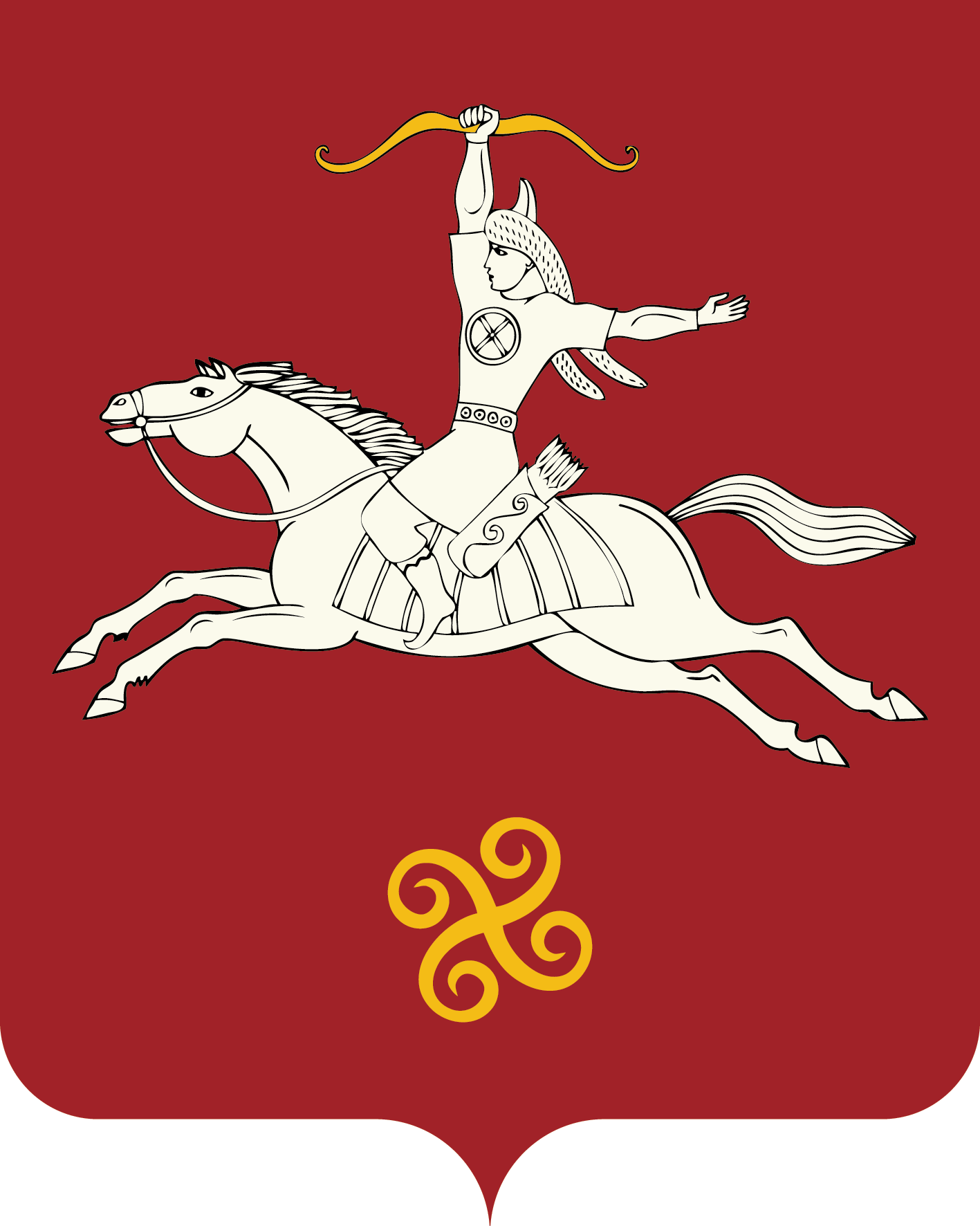 Республика БашкортостанАдминистрация сельского поселенияАлькинский   сельсоветмуниципального районаСалаватский район452481,Әлкә ауылы, ?уласа урамы, 6тел. 2-65-71, 2-65-47452481, с.Алькино,  ул.Кольцевая,6тел. 2-65-71, 2-65-47НаименованиеСостав группыПатрульная группа № 1с.Алькино1.Камалетдинов Ильдар Марселович – старший группы, староста села АлькиноПатрульная группа № 1с.Алькино2.Гайнетдинов Айрат АйдаровичПатрульная группа № 1с.Алькино3.Давлетшин Вильсун УраловичПатрульная группа № 2д.Идрисово1.Мухамедьянов Адис Максурович – старший группы, староста д.ИдрисовоПатрульная группа № 2д.Идрисово2.Багаутдинов Марс ЮлаевичПатрульная группа № 2д.Идрисово3.Закиров Руслан АнваровичПатрульная группа № 3д.Новые Каратавлы1.Ахмедьянов Заки Канзафарович- старший группы, староста д.Новые КаратавлыПатрульная группа № 3д.Новые Каратавлы2.Гарипов Альберт ФанисовичПатрульная группа № 3д.Новые Каратавлы3.Валеев Фанис ФайзерахмановичПатрульная группа № 4д.Юлаево1.Садыков Ильдар Абузарович- старший группы, староста д.ЮлаевоПатрульная группа № 4д.Юлаево2.Валиев Равис ТанзировичПатрульная группа № 4д.Юлаево3.Юнусов Миндехан АбдулловичПатрульная группа № 5д.Юнусово1.Губайдуллина Гульсум Ишбулдовна- старший группы, староста д.ЮнусовоПатрульная группа № 5д.Юнусово2.Гайнанов  Юрий ЮристовичПатрульная группа № 5д.Юнусово3.Губайдуллин Ильфат МавлитовичНаименованиеСостав группыПатрульно-маневренная группа1.Низамов Руслан Галимьянович – начальник   группы, Глава сельского поселения Алькинский сельсовет муниципального района Салаватский район Республики БашкортостанПатрульно-маневренная группа2.Валиуллин Франгиль Финанович –водитель   администрации сельского поселения Алькинский сельсовет муниципального района Салаватский район Республики Башкортостан